Душан Б. Теодоровић, дописни члан АИНС од 2007, рођен је 21. јуна 1951. год. у Београду. Докторирао је у области саобраћајног инжењерства 1982. год. на Саобраћајном факултету Универзитета у Београду. На истом факултету изабран је у звања доцента 1983. и ванредног професора 1988. год. У звањe редовног професора изабран је 1993. год. на Универзитету у Београду и 2003. год. на универзитету Virginia Polytechnic Institute and State University. Сенат универзитета Virginia Polytechnic Institute and State University му је 2005. год. доделио звање професора емеритуса. За дописног члана Српске академије наука и уметности изабран је 2009, а за редовног 2015. год. За члана Европске академије наука и уметности изабран је 2013. год.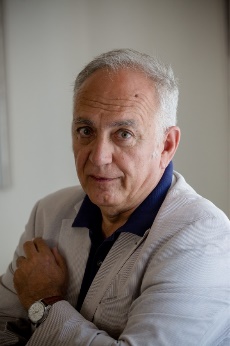 Душан Теодоровић је био гостујући професор/професор на универзитетима University of Delaware, Newark, U.S.A., Virginia Polytechnic Institute and State University, Blacksburg, U.S.A., National Chiao Tung University, Hsinchu, Taiwan и Technical University of Denmark, Copenhagen, Denmark. Такође резултате својих истраживања излагао је на већем броју светских универзитета. Током академске каријере професор Теодоровић обављао је дужности шефа катедре, шефа одсека, продекана факултета и члана Савета Универзитета у Београду. Од 2006 до 2009. године био је проректор за науку Универзитета у Београду. Тренутно обавља дужност председника Одбора за високо образовање Српске академије наука и уметности. Истраживачки рад. Током више од тридесет година академик Душан Теодоровић се бави теоријским истраживањима саобраћајних феномена и развојем модела и софтвера за управљање процесима у ваздушном, друмском и речном саобраћају. У главне научне доприносе професора Теодоровића спада развој нових метода за управљање саобраћајним токовима. Oбјавио je 82 рада у међународним научним часописима (Web of Science категоризација). Аутор је или коаутор 4 монографије објављене у иностранству, 11 поглавља у међународним монографијама, 5 књига објављених код нас, 17 радова у зборницима радова међународних научних скупова, 8 радова у домаћим часописима, 37 радова на домаћим конференцијама и 38 пројеката. Аутор је књигe Transportation Networks (Gordon & Breach Science Publishers) и коаутор књиге Traffic Control and Transport Planning: A Fuzzy Sets and Neural Networks Approach (Kluwer Academic Publishers). Главни је уредник књиге Handbook of Transportation у изадњу издавачке куће Routledge/Taylor & Francis (2015). Коаутор је књиге Transportation Engineering објављене од стране издавачке куће Elsevier 2016. године. Укупна цитираност професора Теодоровића према бази Google Scholar износи 5946. Hirsch-ов индекс научне компетентности je у бази Google Scholar h = 39. Душан Теодоровић је био ментор за израду 12 докторских дисертација и 9 магистарских радова у земљи и иностранству. Оснивач је предмета “Транспортне мреже” на Саобраћајном факултету. Био је по позиву гост-уредник специјалних бројева међународних научних часописа Transportation Planning and Technology, Fuzzy Sets and Systems, International Journal of Critical Infrastructures и Transportation Research C. Био је, или је члан уредништава неколико међународних научних часописа. Награде и признања. Добитник је повеље Југословенског друштва за операциона истраживања за развој операционих истраживања у Југославији. Изабран је за члана Научног друштва Србије 1996. године. За члана Академије инжењерских наука Србије је изабран 2002. године. Сенат америчког универзитета Virginia Polytechnic Institute and State University му је 2005. године доделио звање Professor Emeritus. Сенат Универзитета у Љубљани га је 2011. године изабрао за почасног сенатора Универзитета у Љубљани. Изабран је за члана Европске академије наука и уметности 2013. године (European Academy of Sciеnces and Arts).